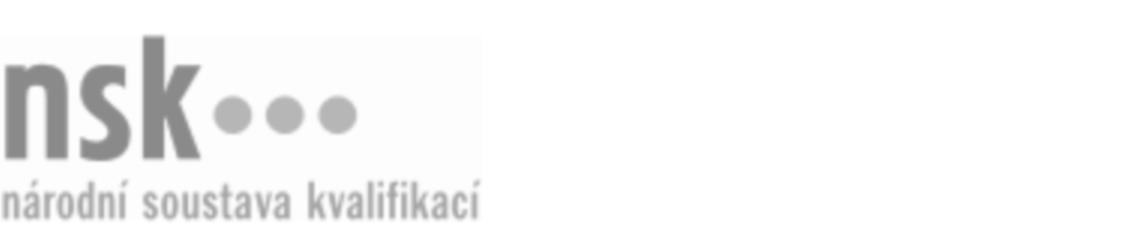 Autorizované osobyAutorizované osobyAutorizované osobyAutorizované osobyAutorizované osobyAutorizované osobyAutorizované osobyAutorizované osobyPekař/pekařka chleba a běžného pečiva (kód: 29-001-H) Pekař/pekařka chleba a běžného pečiva (kód: 29-001-H) Pekař/pekařka chleba a běžného pečiva (kód: 29-001-H) Pekař/pekařka chleba a běžného pečiva (kód: 29-001-H) Pekař/pekařka chleba a běžného pečiva (kód: 29-001-H) Pekař/pekařka chleba a běžného pečiva (kód: 29-001-H) Pekař/pekařka chleba a běžného pečiva (kód: 29-001-H) Pekař/pekařka chleba a běžného pečiva (kód: 29-001-H) Autorizující orgán:Autorizující orgán:Ministerstvo zemědělstvíMinisterstvo zemědělstvíMinisterstvo zemědělstvíMinisterstvo zemědělstvíMinisterstvo zemědělstvíMinisterstvo zemědělstvíMinisterstvo zemědělstvíMinisterstvo zemědělstvíMinisterstvo zemědělstvíMinisterstvo zemědělstvíMinisterstvo zemědělstvíMinisterstvo zemědělstvíSkupina oborů:Skupina oborů:Potravinářství a potravinářská chemie (kód: 29)Potravinářství a potravinářská chemie (kód: 29)Potravinářství a potravinářská chemie (kód: 29)Potravinářství a potravinářská chemie (kód: 29)Potravinářství a potravinářská chemie (kód: 29)Potravinářství a potravinářská chemie (kód: 29)Povolání:Povolání:PekařPekařPekařPekařPekařPekařPekařPekařPekařPekařPekařPekařKvalifikační úroveň NSK - EQF:Kvalifikační úroveň NSK - EQF:333333Platnost standarduPlatnost standarduPlatnost standarduPlatnost standarduPlatnost standarduPlatnost standarduPlatnost standarduPlatnost standarduStandard je platný od: 30.08.2023Standard je platný od: 30.08.2023Standard je platný od: 30.08.2023Standard je platný od: 30.08.2023Standard je platný od: 30.08.2023Standard je platný od: 30.08.2023Standard je platný od: 30.08.2023Standard je platný od: 30.08.2023Pekař/pekařka chleba a běžného pečiva,  28.03.2024 21:32:22Pekař/pekařka chleba a běžného pečiva,  28.03.2024 21:32:22Pekař/pekařka chleba a běžného pečiva,  28.03.2024 21:32:22Pekař/pekařka chleba a běžného pečiva,  28.03.2024 21:32:22Pekař/pekařka chleba a běžného pečiva,  28.03.2024 21:32:22Strana 1 z 2Strana 1 z 2Autorizované osobyAutorizované osobyAutorizované osobyAutorizované osobyAutorizované osobyAutorizované osobyAutorizované osobyAutorizované osobyAutorizované osobyAutorizované osobyAutorizované osobyAutorizované osobyAutorizované osobyAutorizované osobyAutorizované osobyAutorizované osobyNázevNázevNázevNázevNázevNázevKontaktní adresaKontaktní adresa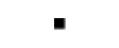 IVEX, s.r.o.IVEX, s.r.o.IVEX, s.r.o.IVEX, s.r.o.IVEX, s.r.o.Lohniského 848/17, 15200 Praha 5Lohniského 848/17, 15200 Praha 5IVEX, s.r.o.IVEX, s.r.o.IVEX, s.r.o.IVEX, s.r.o.IVEX, s.r.o.Lohniského 848/17, 15200 Praha 5Lohniského 848/17, 15200 Praha 5Lohniského 848/17, 15200 Praha 5Lohniského 848/17, 15200 Praha 5Melvia Trade s.r.o.Melvia Trade s.r.o.Melvia Trade s.r.o.Melvia Trade s.r.o.Melvia Trade s.r.o.Topolová 988, 28923 MiloviceTopolová 988, 28923 MiloviceMelvia Trade s.r.o.Melvia Trade s.r.o.Melvia Trade s.r.o.Melvia Trade s.r.o.Melvia Trade s.r.o.Topolová 988, 28923 MiloviceTopolová 988, 28923 MiloviceRaška PavelRaška PavelRaška PavelRaška PavelRaška PavelMoskevská 1464/61, 10100 Praha 10Moskevská 1464/61, 10100 Praha 10Moskevská 1464/61, 10100 Praha 10Moskevská 1464/61, 10100 Praha 10Střední odborná škola a Střední odborné učiliště, Polička, Čs. armády 485Střední odborná škola a Střední odborné učiliště, Polička, Čs. armády 485Střední odborná škola a Střední odborné učiliště, Polička, Čs. armády 485Střední odborná škola a Střední odborné učiliště, Polička, Čs. armády 485Střední odborná škola a Střední odborné učiliště, Polička, Čs. armády 485Čsl. armády 485, 57201 PoličkaČsl. armády 485, 57201 PoličkaStřední odborná škola a Střední odborné učiliště, Polička, Čs. armády 485Střední odborná škola a Střední odborné učiliště, Polička, Čs. armády 485Střední odborná škola a Střední odborné učiliště, Polička, Čs. armády 485Střední odborná škola a Střední odborné učiliště, Polička, Čs. armády 485Střední odborná škola a Střední odborné učiliště, Polička, Čs. armády 485Čsl. armády 485, 57201 PoličkaČsl. armády 485, 57201 PoličkaČsl. armády 485, 57201 PoličkaČsl. armády 485, 57201 PoličkaStřední odborná škola a Střední odborné učiliště, Znojmo, Dvořákova 19Střední odborná škola a Střední odborné učiliště, Znojmo, Dvořákova 19Střední odborná škola a Střední odborné učiliště, Znojmo, Dvořákova 19Střední odborná škola a Střední odborné učiliště, Znojmo, Dvořákova 19Střední odborná škola a Střední odborné učiliště, Znojmo, Dvořákova 19Dvořákova 1594, 66967 ZnojmoDvořákova 1594, 66967 ZnojmoStřední odborná škola a Střední odborné učiliště, Znojmo, Dvořákova 19Střední odborná škola a Střední odborné učiliště, Znojmo, Dvořákova 19Střední odborná škola a Střední odborné učiliště, Znojmo, Dvořákova 19Střední odborná škola a Střední odborné učiliště, Znojmo, Dvořákova 19Střední odborná škola a Střední odborné učiliště, Znojmo, Dvořákova 19Dvořákova 1594, 66967 ZnojmoDvořákova 1594, 66967 ZnojmoDvořákova 1594, 66967 ZnojmoDvořákova 1594, 66967 ZnojmoStřední odborné učiliště Uherský BrodStřední odborné učiliště Uherský BrodStřední odborné učiliště Uherský BrodStřední odborné učiliště Uherský BrodStřední odborné učiliště Uherský BrodSvatopluka Čecha 1110, 68801 Uherský BrodSvatopluka Čecha 1110, 68801 Uherský BrodSvatopluka Čecha 1110, 68801 Uherský BrodSvatopluka Čecha 1110, 68801 Uherský BrodStřední průmyslová škola potravinářství a služeb PardubiceStřední průmyslová škola potravinářství a služeb PardubiceStřední průmyslová škola potravinářství a služeb PardubiceStřední průmyslová škola potravinářství a služeb PardubiceStřední průmyslová škola potravinářství a služeb PardubiceNáměstí Republiky 116, 53114 PardubiceNáměstí Republiky 116, 53114 PardubiceStřední průmyslová škola potravinářství a služeb PardubiceStřední průmyslová škola potravinářství a služeb PardubiceStřední průmyslová škola potravinářství a služeb PardubiceStřední průmyslová škola potravinářství a služeb PardubiceStřední průmyslová škola potravinářství a služeb PardubiceNáměstí Republiky 116, 53114 PardubiceNáměstí Republiky 116, 53114 PardubiceNáměstí Republiky 116, 53114 PardubiceNáměstí Republiky 116, 53114 PardubiceStřední škola Brno, Charbulova, příspěvková organizaceStřední škola Brno, Charbulova, příspěvková organizaceStřední škola Brno, Charbulova, příspěvková organizaceStřední škola Brno, Charbulova, příspěvková organizaceStřední škola Brno, Charbulova, příspěvková organizaceCharbulova 1072/106, 61800 BrnoCharbulova 1072/106, 61800 BrnoStřední škola Brno, Charbulova, příspěvková organizaceStřední škola Brno, Charbulova, příspěvková organizaceStřední škola Brno, Charbulova, příspěvková organizaceStřední škola Brno, Charbulova, příspěvková organizaceStřední škola Brno, Charbulova, příspěvková organizaceCharbulova 1072/106, 61800 BrnoCharbulova 1072/106, 61800 BrnoCharbulova 1072/106, 61800 BrnoCharbulova 1072/106, 61800 BrnoStřední škola gastronomie a služebStřední škola gastronomie a služebStřední škola gastronomie a služebStřední škola gastronomie a služebStřední škola gastronomie a služebMasarykovo náměstí 2, 50927 Nová PakaMasarykovo náměstí 2, 50927 Nová PakaStřední škola gastronomie a služebStřední škola gastronomie a služebStřední škola gastronomie a služebStřední škola gastronomie a služebStřední škola gastronomie a služebMasarykovo náměstí 2, 50927 Nová PakaMasarykovo náměstí 2, 50927 Nová PakaMasarykovo náměstí 2, 50927 Nová PakaMasarykovo náměstí 2, 50927 Nová PakaStřední škola gastronomie, farmářství a služeb JeseníkStřední škola gastronomie, farmářství a služeb JeseníkStřední škola gastronomie, farmářství a služeb JeseníkStřední škola gastronomie, farmářství a služeb JeseníkStřední škola gastronomie, farmářství a služeb JeseníkU Jatek 916/8, 79001 JeseníkU Jatek 916/8, 79001 JeseníkStřední škola hospodářská a lesnická, Frýdlant, Bělíkova 1387, příspěvková organizaceStřední škola hospodářská a lesnická, Frýdlant, Bělíkova 1387, příspěvková organizaceStřední škola hospodářská a lesnická, Frýdlant, Bělíkova 1387, příspěvková organizaceStřední škola hospodářská a lesnická, Frýdlant, Bělíkova 1387, příspěvková organizaceStřední škola hospodářská a lesnická, Frýdlant, Bělíkova 1387, příspěvková organizaceBělíkova 1387, 46401 FrýdlantBělíkova 1387, 46401 FrýdlantStřední škola hospodářská a lesnická, Frýdlant, Bělíkova 1387, příspěvková organizaceStřední škola hospodářská a lesnická, Frýdlant, Bělíkova 1387, příspěvková organizaceStřední škola hospodářská a lesnická, Frýdlant, Bělíkova 1387, příspěvková organizaceStřední škola hospodářská a lesnická, Frýdlant, Bělíkova 1387, příspěvková organizaceStřední škola hospodářská a lesnická, Frýdlant, Bělíkova 1387, příspěvková organizaceBělíkova 1387, 46401 FrýdlantBělíkova 1387, 46401 FrýdlantStřední škola hospodářská a lesnická, Frýdlant, Bělíkova 1387, příspěvková organizaceStřední škola hospodářská a lesnická, Frýdlant, Bělíkova 1387, příspěvková organizaceStřední škola hospodářská a lesnická, Frýdlant, Bělíkova 1387, příspěvková organizaceStřední škola hospodářská a lesnická, Frýdlant, Bělíkova 1387, příspěvková organizaceStřední škola hospodářská a lesnická, Frýdlant, Bělíkova 1387, příspěvková organizaceStřední škola služeb, obchodu a gastronomieStřední škola služeb, obchodu a gastronomieStřední škola služeb, obchodu a gastronomieStřední škola služeb, obchodu a gastronomieStřední škola služeb, obchodu a gastronomieVelká   3, 50341 Hradec KrálovéVelká   3, 50341 Hradec KrálovéStřední škola služeb, obchodu a gastronomieStřední škola služeb, obchodu a gastronomieStřední škola služeb, obchodu a gastronomieStřední škola služeb, obchodu a gastronomieStřední škola služeb, obchodu a gastronomieVelká   3, 50341 Hradec KrálovéVelká   3, 50341 Hradec KrálovéVelká   3, 50341 Hradec KrálovéVelká   3, 50341 Hradec KrálovéStřední škola zemědělská a potravinářská, Klatovy, Národních mučedníků 141Střední škola zemědělská a potravinářská, Klatovy, Národních mučedníků 141Střední škola zemědělská a potravinářská, Klatovy, Národních mučedníků 141Střední škola zemědělská a potravinářská, Klatovy, Národních mučedníků 141Střední škola zemědělská a potravinářská, Klatovy, Národních mučedníků 141Národních Mučedníků 141, 33901 KlatovyNárodních Mučedníků 141, 33901 KlatovyStřední škola zemědělská a potravinářská, Klatovy, Národních mučedníků 141Střední škola zemědělská a potravinářská, Klatovy, Národních mučedníků 141Střední škola zemědělská a potravinářská, Klatovy, Národních mučedníků 141Střední škola zemědělská a potravinářská, Klatovy, Národních mučedníků 141Střední škola zemědělská a potravinářská, Klatovy, Národních mučedníků 141Národních Mučedníků 141, 33901 KlatovyNárodních Mučedníků 141, 33901 KlatovyNárodních Mučedníků 141, 33901 KlatovyNárodních Mučedníků 141, 33901 KlatovyStřední zdravotnická škola a Střední odborná škola, Česká Lípa, příspěvková organizaceStřední zdravotnická škola a Střední odborná škola, Česká Lípa, příspěvková organizaceStřední zdravotnická škola a Střední odborná škola, Česká Lípa, příspěvková organizaceStřední zdravotnická škola a Střední odborná škola, Česká Lípa, příspěvková organizaceStřední zdravotnická škola a Střední odborná škola, Česká Lípa, příspěvková organizace28. října 2707, 47006 Česká Lípa28. října 2707, 47006 Česká LípaStřední zdravotnická škola a Střední odborná škola, Česká Lípa, příspěvková organizaceStřední zdravotnická škola a Střední odborná škola, Česká Lípa, příspěvková organizaceStřední zdravotnická škola a Střední odborná škola, Česká Lípa, příspěvková organizaceStřední zdravotnická škola a Střední odborná škola, Česká Lípa, příspěvková organizaceStřední zdravotnická škola a Střední odborná škola, Česká Lípa, příspěvková organizace28. října 2707, 47006 Česká Lípa28. října 2707, 47006 Česká LípaPekař/pekařka chleba a běžného pečiva,  28.03.2024 21:32:22Pekař/pekařka chleba a běžného pečiva,  28.03.2024 21:32:22Pekař/pekařka chleba a běžného pečiva,  28.03.2024 21:32:22Pekař/pekařka chleba a běžného pečiva,  28.03.2024 21:32:22Pekař/pekařka chleba a běžného pečiva,  28.03.2024 21:32:22Strana 2 z 2Strana 2 z 2